МУНИЦИПАЛЬНОЕ БЮДЖЕТНОЕ  ОБЩЕОБРАЗОВАТЕЛЬНОЕ УЧРЕЖДЕНИЕСРЕДНЯЯ ОБЩЕОБРАЗОВАТЕЛЬНАЯ ШКОЛА № 2ИМЕНИ АДМИРАЛА УШАКОВАМУНИЦИПАЛЬНОГО ОБРАЗОВАНИЯГОРОД-КУРОРТ ГЕЛЕНДЖИК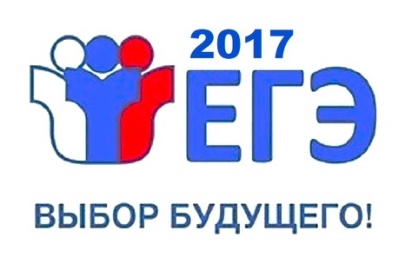 Аналитическая справкапо  итогам государственнойитоговой аттестациивыпускников 11  классов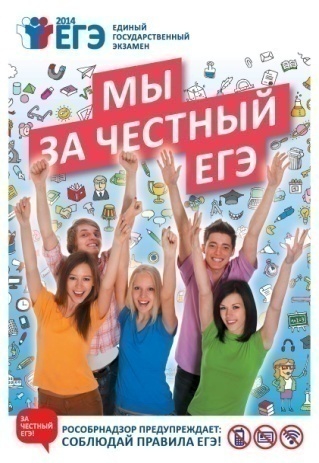 «О состоянии качества образования»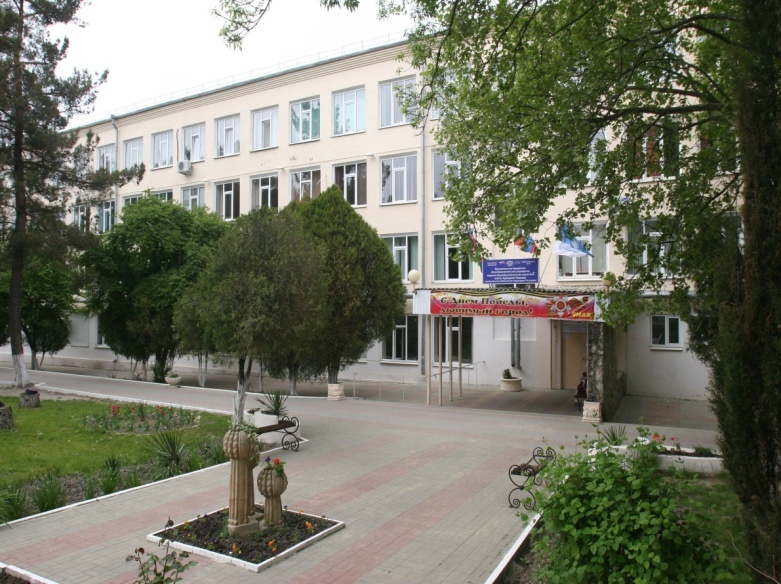 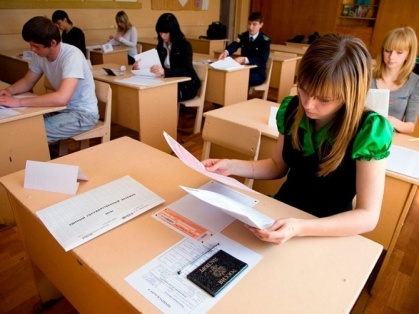 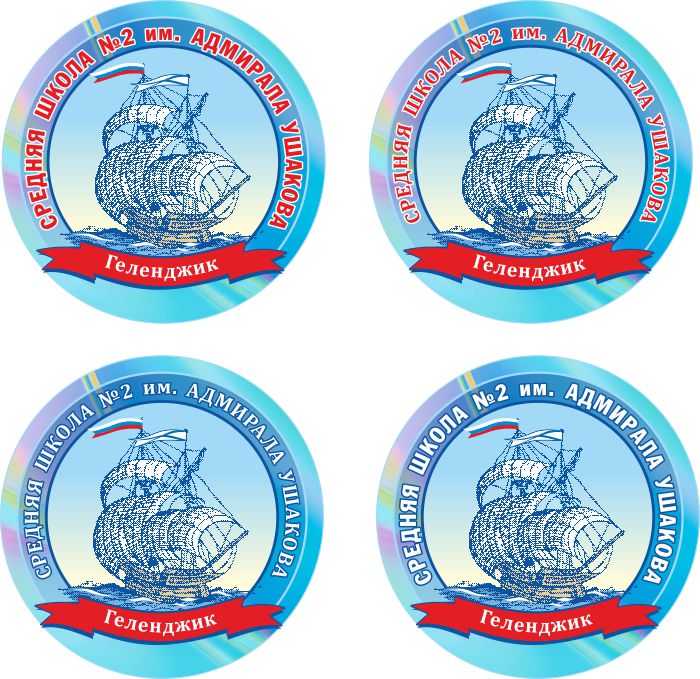 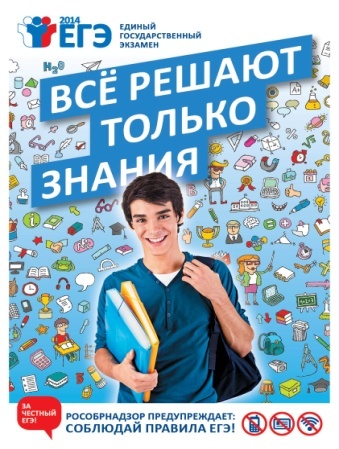 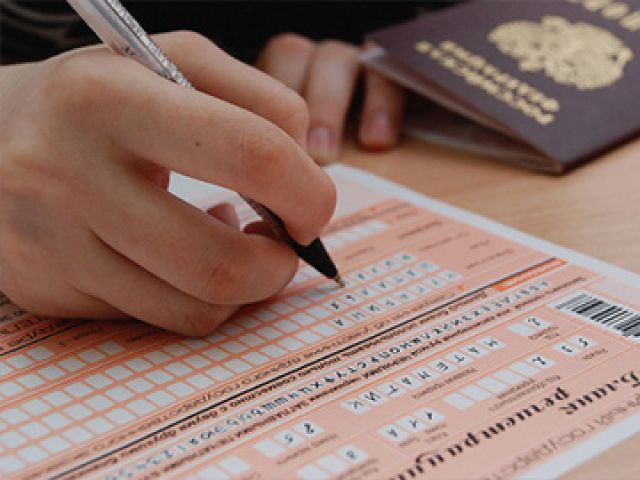                                     г. Геленджик,                                        2017 годПодготовка к государственной итоговой аттестации 2017 годаГосударственная итоговая аттестация обучающихся, освоивших образовательные программы  среднего общего образования в 2017 году в МБОУ СОШ №2 им. Адмирала Ушакова проведена в установленные сроки и в соответствии с нормативно – правовыми документами федерального, регионального, муниципального и школьного уровней:- Федеральным законом от 29 декабря 2012 года № 273-ФЗ «Об образовании в Российской Федерации»;- Порядком проведения государственной итоговой аттестации по образовательным программам среднего общего образования», утверждённым приказом Министерства образования и науки Российской Федерации от 26 декабря 2013 года  № 1400 (с изменениями от  9.01.2017г);- приказом Минобрнауки России от  30.08.2013 г. №1015 «Об утверждении Порядка организации и осуществления образовательной деятельности по основным общеобразовательным программам – образовательным программам начального общего, основного общего и среднего общего образования»;- приказом Минобрнауки России от 14.02.2014г. №115 «Об утверждении Порядка заполнения, учета и выдачи аттестатов об основном общем и среднем общем образовании и их дубликатов»;- приказом Минобрнауки России от  9 января 2017 г. № 5 «Об утверждении единого расписания и продолжительности проведения  единого государственного экзамена по каждому учебному предмету, перечня средств обучения и воспитания, используемых при его проведении в 2017 году»;- Распоряжением Рособрнадзора от 23.03.2015 № 794-10 «Об установлении минимального количества баллов единого государственного экзамена, необходимого для поступления на обучение по программамбакалавриата и программам специалитета, и минимального количества баллов единого государственного экзамена, подтверждающего освоение образовательной программы среднего общего образования»;- приказом Минобрнауки Краснодарского края  от  28.09.2016 г. №  4519 «Об утверждении дорожной карты организации и проведения государственной итоговой аттестации  по образовательным программам  основного общего и среднего общего образования в Краснодарском крае в 2017 году»;- приказом Минобрнауки Краснодарского края  от 11.11.2016 г. № 5238 «Об утверждении Порядка проведения итогового сочинения (изложения) в Краснодарском крае в 2016-2017 учебном году»;- приказом управления образования администрации муниципального образования город-курорт Геленджик от  18.10.2016 г. №1098 «Об утверждении дорожных карт организации и проведения государственной итоговой аттестации  по образовательным программам  основного общего и среднего общего образования в муниципальном образовании город-курорт Геленджик в  2017 году»;- приказом управления образования администрации муниципального образования город-курорт Геленджик от  19.05.2017 г. №405 «Об организации и проведении государственной итоговой аттестации выпускников 9-х и 11-х классов в 2017 году»;- приказом управления образования администрации муниципального образования город-курорт Геленджик от  02.11.2016 г. № 924 «Об организации работы по проведению итогового сочинения (изложения) в муниципальном образовании город-курорт Геленджик»;- приказом МБОУ СОШ №2 им. Адмирала Ушакова от 19.05.2017г № 405-ОД «Об организации и проведении ГИА выпускников 9-х и 11-х классов в 2017 году»;- приказом МБОУ СОШ №2 им. Адмирала Ушакова от 23.05.2017 г. № 416 «Об утверждении графика проведения государственной итоговой аттестации обучающихся МБОУ СОШ №2 им. Адмирала Ушакова в 2017 году»;- приказом МБОУ СОШ №2 им. Адмирала Ушакова от 13.09.2016 г. № 621-ОД «Об утверждении планов подготовки и проведения государственной итоговой аттестации по образовательным программам основного общего и среднего общего образования, информационно-разъяснительной работы в МБОУ СОШ №2 им. Адмирала Ушакова в 2017 году»;- приказом МБОУ СОШ №2 им. Адмирала Ушакова от 07.11.2016 г. №722/1-ОД «Об организации работы по проведению итогового сочинения в МБОУ СОШ №2 им. Адмирала Ушакова 7 декабря 2016 года»;   Ответственная за организацию и проведение государственной итоговой аттестации обучающихся, освоивших образовательные программы среднего общего образования в 2016 году в МБОУ СОШ №2 им. Адмирала Ушакова – заместитель директора по УР А.В. Иванищева.При подготовке к государственной итоговой аттестации по образовательным программам среднего общего образования были использованы:рекомендации по организации и проведению итогового сочинения (письмо Рособрнадзора от 17.10.2016 г. № 10-764;методические материалы по подготовке и проведению единого государственного экзамена в пунктах проведения экзаменов в 2016 году(Письмо Рообрнадзора от 20.01.2017 г. № 10-30);Сборник материалов для организации информационно-разъяснительной работы по подготовке к государственной итоговой аттестации по образовательной программе среднего общего образования в общеобразовательных организациях Краснодарского края на 2016-2017 учебный год;Интернет-ресурсы:www.fipi.ru,www.ege.edu.ru, www.gas.kubannet.ru, www. reshuege.ru,www.mathege.ru,  www.iro.ru    В 2016-2017 учебном году  значительных изменений в нормативно-правовой базе по государственной итоговой аттестации по образовательным программам среднего общего образования не произошло. Изменения произошли  только в процедуре распечатывания КИМ ( КИМы распечатывались в аудитории в день проведения ЕГЭ). В соответствии с этим в 2017 году  процедура подготовки, сопровождения и проведения единого государственного экзамена (далее – ЕГЭ) была проведена аналогично процедуре подготовки, сопровождения и проведения единого государственного экзамена  2016 года:- одним из условий допуска к государственной итоговой аттестации для обучающихся XI классов в декабре последнего года обучения являлось успешное написание итогового сочинения (изложения) по темам (текстам), сформированным по часовым поясам Федеральной службой по надзору в сфере образования и науки. Изложение (по желанию сочинение) вправе писать обучающиеся с ограниченными возможностями и дети – инвалиды.Результатом итогового сочинения (изложения) являлся «зачет» или «незачет».А также,  была предусмотрена пересдача в дополнительные сроки в феврале и апреле-мае;- на ЕГЭ по иностранным языкам участники  не только сдавали письменный экзамен, но и демонстрировали свое умение говорить. Раздел, содержащий устные ответы на задания, пока был добровольным, однако претендентам на высокие баллы сдавать его было необходимо. Максимальный балл (100) можно было получить, если выпускник сдал и письменную часть, которая оценивается максимум в 80 баллов, и устную часть, которая оценивается максимум в 20 баллов;-ЕГЭ по математике в этом учебном году, также, был разделен на два уровня: базовый и профильный.  Для получения аттестата об окончании школы достаточно было сдать предмет на базовом уровне, доказав владение «математикой для жизни». Однако успешная сдача базового уровня не давало возможности для поступления в ВУЗ, в котором математика включена в перечень вступительных испытаний. Для этого абитуриентам предстояло сдать профильный ЕГЭ по математике, по уровню сложности аналогичный ЕГЭ 2016 года;- заявления обучающиеся   образовательных учреждений   должны были предоставить - до 1 февраля 2016 года;- каждый вариант КИМа состоял из двух частей (часть 1 – задания с кратким ответом, часть 2 –задания с развернутым ответом); задания в варианте КИМ представлены в режиме сквозной нумерации без буквенных обозначений А, В, С; изменена форма записи ответа в заданиях с выбором одного ответа: как и в заданиях с кратким ответом, записывается цифрой номер правильного ответа (ранее ставили  крестик); по большинству учебных предметов сокращено количество заданий с выбором одного ответа; на постоянной основе велась работа по усовершенствованию критериев оценивания заданий с развернутым ответом.Благодаря этому процедура проведения ЕГЭ в 2016 году проведена достаточно объективно, открыто и честно.    В школе сложилась система работы по подготовке участников образовательного процесса к государственной итоговой аттестации и информированию участников образовательного процесса об организации и проведении  ГИА, которая отражена в планах работы МБОУ СОШ №2 им. Адмирала Ушакова на 2016 – 2017 учебный год и внутришкольного контроля на 2016 – 2017 учебный год, утвержденных решением педагогического совета от  31.08.2016 г., протокол №1.    В целях организации качественной подготовки и проведения государственной итоговой аттестации  по образовательным программам среднего общего образования в сентябре 2016 года приказом директора МБОУ СОШ №2 им. Адмирала Ушакова был утвержден план подготовки и проведения государственной итоговой аттестации по образовательным программам среднего  общего образования с МБОУ СОШ №2 им. Адмирала Ушакова. А также,  неотъемлемой частью работы по подготовке к государственной итоговой аттестации  являлась и информационно-разъяснительная работа. Согласно плану подготовки и проведения государственной итоговой аттестации по образовательным программам среднего  общего образования Ушакова и плану информационно-разъяснительной работы в МБОУ СОШ №2 им. Адмирала были проведены следующие мероприятия:Подготовка распорядительных документов по подготовке и проведению ЕГЭ в МБОУ СОШ №2 им. Адмирала Ушакова;Участие в организации проведения итогового сочинения;Оказание консультативной помощи участникам ЕГЭ по подготовке обучающихся к ЕГЭ-2017;Проведение инструктивно-методических совещаний  с педагогическим коллективом по вопросам подготовки и проведения ЕГЭ-2017;Организация и проведение краевых диагностических работ по подготовке обучающихся к государственной итоговой аттестации в 2016-2017 учебном году;Собеседования с классными руководителями и учителями – предметниками  по вопросам подготовки и информирования выпускников об особенностях проведения ЕГЭ в 2017 году;Работа web-сайта МБОУ СОШ №2 им. Адмирала Ушакова о порядке проведения ЕГЭ в 2017 году:- о сроках и местах и порядке подачи заявления на написание итогового сочинения (изложения) и информирования о результатах итогового сочинения (изложения);- о сроках и местах подачи заявлений на прохождение ЕГЭ по предметам;- о сроках проведения ЕГЭ;- о сроках, местах и порядке подачи и рассмотрения апелляций;- о сроках, местах и порядке информирования о результатах государственной итоговой аттестации;Оформление и регулярное обновление информационных стендов  и классных предметных уголков по вопросам подготовки  к  ЕГЭ в 2016- 2017 учебном  году; Размещение     на     школьном     стенде и web-сайте МБОУ СОШ №2 им. Адмирала Ушакова  информации  по  психологической  подготовке к ЕГЭ обучающихся 11-х классов;Работа школьной библиотеки с выпускниками и их родителями (законными представителями);Проведение классных часов с выпускниками:- Общие вопросы подготовки к ГИА – 11;- Выбор образовательных организаций высшего образования;- Правила поведения во время ГИА-11;- Процедура проведения ГИА-11;- Правила заполнения экзаменационных бланков;- Сроки и продолжительность экзаменов;- Апелляции по  процедуре проведения экзамена и о несогласии с выставленными баллами.Проведение  родительских собраний по вопросам подготовки и проведения ЕГЭ-2017:- Общие вопросы подготовки к ГИА – 11, выбор образовательных организаций высшего образования;- Правила поведения во время ГИА-11, Процедура проведения ГИА-11, система общественного наблюдения;- Сроки и продолжительность экзаменов, Апелляции по  процедуре проведения экзамена и о несогласии с выставленными баллами.Проведение инструктажей с выпускниками по вопросам ГИА:        С целью качественного проведения ГИА – 2017 выпускников 2016 – 2017 учебного года был разработан и утвержден план мероприятий по повышению качества образования в МБОУ СОШ №2 им. Адмирала Ушакова, в соответствии с которым были проведены следующие организационные мероприятия:Педагогический совет: «Итоги 2015-2016 учебного года и задачи на новый 2016 – 2017 учебный год»;Совещание при директоре: «Разработка плана мероприятий по повышению качества образования в школе»;Производственное совещание: «Организация подготовительной работы по подготовке и проведению государственной итоговой аттестации учащихся 9 и 11 классов»;Разработка рекомендаций для учителей-предметников  по вопросам качества образования по отдельно взятым предметам;Инструктивно-методические совещания педагогического коллектива по вопросам подготовки к ГИА – 2017;Проведение и качественный анализ КДР;Создание базы данных  учащихся, испытывающих затруднения при изучении предметов;Оформление и заполнение диагностических карт по каждому обучающему, испытывающему затруднения в изучении тем программного материала;Проведение индивидуальных консультаций с учащимися, испытывающими затруднения при изучении предметов;Участие  в проведении  внешней экспертизы знаний обучающихся 11-х классов, испытывающих затруднения при изучении математики;Посещение учащимися школьных и межшкольных консультаций, организованных в помошь выпускникам образовательных организаций по подготовке к ГИА -2017 по математике, русскому языку, литературе, биологии, химии, информатике и ИКТ;Информационное освещение реализации качества образовательных услуг через  школьный  сайт.Формирование аналитического отчета по результатам ГИА – 2017.    А также,Осуществление  контроля за работой классных руководителей и учителей-предметников по подготовке к проведению ГИА (проверка классных журналов, предметных уголков по вопросам подготовки к  ГИА,  классных часов);Посещение уроков учителей-предметников, групповых консультаций, элективных учебных предметов и элективных курсовв рамках ВШК, с целью  повышения    эффективности работы по подготовке к государственной итоговой аттестации.Контроль за организацией работы с обучающимися, испытывающими затруднения при изучении предметов, по повышению качества обучения выпускников и по информационно-разъяснительной работе с участниками ГИА;Рассмотрение вопроса качества подготовки учащихся 11 классов к ГИА на школьном Совете профилактики,  с приглашением учащихся, испытывающих затруднения при изучении предметов и  их родителейКонтроль за подготовкой и  проведением итогового сочинения.    Ежемесячно заместителем директора по УР А.В. Иванищевой  посещались совещания для заместителей директоров, курирующих государственную итоговую аттестацию, с целью получения информации и ознакомления с федеральными и региональными нормативными документами, а также, получения  методической помощи по организации подготовки к государственной итоговой аттестации, проводимые управлением образования совместно с Центром развития образования.    Для качественной подготовки к ЕГЭ в нашем городе проводились пробные экзамены для выпускников 11-х классов по обществознанию, истории,  химии, физике, в которых наши обучающиеся принимали активное участие. Результаты пробных экзаменов оглашались на школьных методических объединениях, совещаниях с учителями-предметниками. А также, для качественной подготовки к единому государственному экзамену по математике 10 обучающихся 11-х классов, испытывающих затруднения при изучении предмета (Алекян Ольга, Ерохин Данила, Закотская Вероника, Майко Мария, Миклухин Сергей, Пащенко Дарья, Сарыеа Алим, Толстов Дмитрий, Фрицлер Артур, Хахуцкая Вероника), под руководством учителя-предметника, преподающего математику в данном классе,  были отправлены на прохождение внешней экспертизы знаний  обучающихся, испытывающих затруднения при изучении математики (Приказ директора МБОУ СОШ №2 им. Адмирала Ушакова от 07.02.2017г № 110-ОД).  Количество участников внешней экспертизы из числа обучающихся, испытывающих затруднения при изучении математики,  определял учитель-предметник самостоятельно. Занятия с обучающимися, испытывающими  затруднения при изучении математики, продолжительностью 90 минут,  проводились в группах учителем математики, не преподающим предмет у данных обучающихся. В ходе занятия для работы с учащимися использовались разноуровневые  карточки для работы собучающимися. По итогам проведения группового занятия с обучающимися,  испытывающими затруднения при изучении математики,для выявления пробелов в знаниях на каждого обучающегося была составлена диагностическая карта. Хочется отметить, что такая форма работы по подготовке к государственной итоговой аттестации является эффективной, так как все обучающиеся 11-х классов преодолели «порог успешности» по результатам единого государственного экзамена по математике базового уровня в 2017 году.    На основании  приказа Минобрнауки России от 5.08.2014 г. № 923 «О внесении изменений в Порядок проведения государственной итоговой аттестации по образовательным программам среднего общего образования, утвержденный приказом Министерства образования и науки Российской Федерации от 26.12.2013 г. № 1400», Положения МБОУ СОШ №2 им. Адмирала Ушакова о проведении промежуточной аттестации учащихся и осуществлении текущего контроля их успеваемости, одним из условий допуска к государственной итоговой аттестации учащихся 11-х классов являлось наличие «зачета» за итоговое сочинение по темам, сформированным по часовым поясам Федеральной службой по надзору в сфере образования и науки, которое учащиеся писали  7 декабря 2016 года. Тематика итоговых сочинений была предопределена заранее.Итоговое сочинение выпускники писали в своей школе. Сочинения проверяла комиссия, созданная в нашей школе из числа учителей русского языка и литературы, не работающих в выпускных классах. Все 61 обучающийся успешно написали  сочинение и в результате получили «зачет». Решением педагогического совета (от 23.05.2017 г. Протокол № 9) были допущены к государственной итоговой аттестации 61 обучающийся, не имеющих академической задолженности, в том числе за итоговое сочинение, и в полном объеме выполнившие учебный план (имеющие годовые отметки по всем учебным предметам учебного плана за каждый год обучения по образовательной программе среднего общего образования не ниже удовлетворительных.    Государственная итоговая аттестация проводилась в форме ЕГЭ по следующим общеобразовательным предметам: русский язык, математика (базовый и профильный уровни), физика, химия, биология, география, история, обществознание, английский язык, информатика и ИКТ, литература.ЕГЭ по русскому языку («порог успешности» – 36 баллов)и математике («порог успешности» базового уровня – 3 балла и/или «порог успешности» профильного уровня – 27 баллов) являлись обязательными для сдачи выпускниками в период государственной итоговой аттестации.    Экзамены по другим общеобразовательным предметам выпускники сдавали на добровольной основе по своему выбору.При проведении государственной итоговой аттестации в форме ЕГЭ использовалась 100-балльная система оценки. Исключением являлась математика базового уровня – по 5-балльной системе.     Результаты государственной итоговой аттестации признавались удовлетворительными в случае, если выпускник при сдаче обязательных экзаменов по русскому языку и математике набрал количество баллов не ниже минимального количества баллов, установленного Рособрнадзором.Удовлетворительные результаты государственной итоговой аттестации по обязательным предметам являлись условием выдачи выпускникам документа государственного образца о среднем общем образовании (аттестата). При этом, результаты ЕГЭ по предметам по выбору не учитывались.   В  2016 – 2017 учебном году до государственной итоговой аттестации было допущено 61 выпускник 11-х классов (Педсовет от 23.05.2017 г. Протокол № 9).В соответствии с п. 4,6 ст. 60  Закона Российской Федерации от 29.12.2012. № 273-ФЗ «Об образовании в Российской Федерации», п. 21,22 «Порядка заполнения, учёта и выдачи аттестатов об основном общем и среднем общем образовании и их дубликатов», утв. Приказом Министерства образования и науки РФ от 14 февраля 2014г. № 115, на основании результатов государственной итоговой аттестации обучающихся, освоивших образовательные программы среднего общего образования в 2017 году и решением педагогического совета (от 23.06.2017 г. Протокол № 10), получили аттестаты  о среднем общем образовании с отличием и были награждены медалями «За особые успехи в учении» 17 выпускников 11-х классов, завершивших освоение образовательных программ среднего общего образования, успешно прошедших государственную итоговую аттестацию и имеющих итоговые оценки «отлично» по всем учебным предметам учебного плана МБОУ СОШ №2 им. Адмирала Ушакова:Итоги государственной итоговой аттестации выпускников 11-х классов МБОУ СОШ №2 им. Адмирала Ушакова в 2017 годуИнформация о выборе предметов выпускниками 11-х классов(в динамике за последние 5 лет)Таблица 1     Из данных таблицы 1, видно, что  в 2017 году значительно повысился процент выпускников школы, выбирающих  два и более экзамена в форме ЕГЭ. Причем, процент выпускников, выбирающих предметы для сдачи ЕГЭ более 3-х экзаменов, стабилен и равен нулю. 6 выпускников сдавали только два обязательных предмета – русский язык и математика (Майко Мария, Пащенко Дарья, Анохин Илья, Зотьева Анастасия, Павленко Мария, Хахуцкая Валерия). Всего по школе сдано 178 человекоэкзаменов (из них 90человекоэкзаменов по выбору).                                                                                                                               Таблица 2Диаграмма 1   Из таблицы 2 и диаграммы 1видно, что в течение 5-ти лет самыми популярными  предметами по выбору для сдачи ЕГЭ остаются обществознание, физика и история.  В этом году значительно повысился процент выпускников, выбравших географию - на 3%, химию – на 3%, английский язык – на 2%, информатику - на 4% и литературу – на 6%. Относительно выбора биологии ситуация обратная: процент выпускников, выбирающих этот предмет для сдачи ЕГЭ, на протяжении четырех лет понижается.Информация о результатах ЕГЭ-2017  по предметами по классам                                                                                                                                                           Таблица  3Русский языкМатематика (базовый уровень)Математика (профильный уровень)ИсторияОбществознаниеФизикаХимияБиология Английский  языкГеография  ЛитератураИнформатика и ИКТ  Информация о среднем балле по предметам                                                                                                                                                                 Таблица 4Из таблицы 4 мы видим, что результаты ЕГЭ показывают достаточно хорошую и оптимальную степень обученности наших выпускников. По  большинству предметов (русский язык, математика (профильный уровень), литература, английский язык, информатика и ИКТ, биология, физика,  география) средний балл ЕГЭ по школе выше средних показателей по городу Геленджику. По химии, истории и обществознанию средний балл по школе ниже городского показателя. Качественную подготовку к ЕГЭ показали учащиеся 11-х классов по  русскому языку (учителя Охрименко Е.А и Белая С.С.), по математике (учителя Галаган Е.В. и Федоровская Е.В.), английскому языку (учителя Васильченко Т.М. и Дикова Е.В.), информатике и ИКТ (учителя Новикова Е.В., Барченкова О.С.).Средний показатель ЕГЭ по этим предметам значительно превышает средние показатели города).Информация о   высоких результатах   (80 – 100 баллов)                                                                                                                                                        Таблица 5Выпускники, набравшие  наибольшее количество баллов наЕГЭ - 2017(85-100)                                                                                                                                                                Таблица 6Из таблиц 5 и 6 видим, что выпускница 11А класса Лисютина Валерия получила  наивысший результат по русскому языку – 100 баллов (учитель Белая С.С.),  34 выпускника получили высокие баллы на ЕГЭ (от 80-100), из них наибольшее  количество выпускников, получивших высокие баллы от 90-100 (10 выпускников) и от 80 до 89 (12 выпускников) –по русскому языку (учителя –Белая С.С., Охрименко Е.А.). В 2017 году по математике 1 выпускница (Куандык Диана) набрала 90 баллов (учитель Галаган Е.В.). По остальным предметам отсутствует количество выпускников, получивших высокие баллы (от 90-100). В 2017 году процент выпускников, получивших высокие баллы  (от 80-100) на ЕГЭ, увеличился на 2% в сравнении с прошлым годом.Информация о среднем балле, полученном выпускниками,  получившими аттестат  о среднем общем  образовании с отличием и награжденными медалями «За особые успехи в учении»                                                                                                                                                                      Таблица 7Информация о   баллах, полученных выпускниками,  награжденными медалью «За особые успехи в учении»                                                                                                                                                                                 Таблица 8        Сравнивая качество среднего балла,  полученного медалистами, за 4 года, видим, что наблюдается повышение. Русский язык усвоен выпускниками на достаточно высоком уровне  от 70 до 100 баллов. Значительно вырос средний балл медалистов по математике (профильный уровень) - на 29,1. Это высокий показатель. Хочется отметить, что не все медалисты подтвердили свой уровень знаний по предметам. Показали невысокие результаты Дунаевская Яна -  по математике (базовый уровень), литературе и обществознанию; Небесная Ирина – по физике и обществознанию; Новикова Ирина - по математике (базовый уровень), английскому языку, истории; Петрова Таисия – по истории; Полунина Ангелина – по обществознанию и физике.Сравнительный анализ максимального и минимального балла по результатам ЕГЭ – 2015Таблица 9    Сравнивая минимальный и максимальный баллы, мы видим, что 1 выпускник нашей школы не преодолели «порог успешности»  по обязательному предмету - математике на профильном уровне (Горбачев Александр),  но успешно сдал ЕГЭ по математике базового уровня, что позволило ему получить аттестат о среднем общем образовании.4 выпускника не преодолели «порог успешности»  по обществознанию (Миклухин Сергей, Толстов Дмитрий, Ерохин Данила, Пуговкина Алина) и 1 выпускник – по химии (Зарнадзе Гурам). К сожалению, число выпускников, не преодолевших «порог успешности» в 2017 году выросло на 4 человека, в сравнении с результатами ЕГЭ 2016 года. Соответственно из 12 предметов сдано без двоек 9 предметов.Сравнительный анализ результатов ЕГЭ за последние 5 лет(средний балл)Таблица 10            Сравнительный анализ рузультатов ЕГЭ за последние три года(средний балл)Таблица 11 Сравнительный анализ результатов ЕГЭ МБОУ СОШ №2 им. Адмирала Ушакова за последние 3 года показывает, что с 2015 года наблюдается стабильно высокий результат ЕГЭ по русскому языку, не смотря на то, что в 2017 году он понизился на 2,7 баллов; положительная динамика  среднего балла ЕГЭ по математике, физике, английскому языку, биологии, химии, информатике и ИКТ (в 2016 году по этим же предметам, наоборот, наблюдалась отрицательная динамика); отрицательная динамика – по географии, истории, обществознанию и литературе.Выводы:Государственная итоговая аттестации в форме и по материалам ЕГЭ в МБОУ СОШ №2 им. Адмирала Ушакова в 2016-2017 учебном году, в основном, прошла успешно, о чём свидетельствуют созданный комплекс условий и полученные результаты. Школа провела планомерную работу по подготовке и проведению государственной итоговой аттестации выпускников в форме и по материалам ЕГЭ и обеспечила организованное проведение итоговой аттестации.61 выпускник 11 классов успешно сдали обязательные экзамены по русскому языку и математике и получили аттестат о среднем общем образовании.  Информированность всех участников образовательного процесса с нормативно – распорядительными документами проходила своевременно через инструктажи, классные часы, родительские собрания и совещания различных уровней. Обращений родителей по вопросам нарушений в подготовке и проведении итоговой государственной аттестации выпускников не выявлено. В ходе проведения государственной итоговой аттестации обучающихся 11-х классов, нарушений и апелляций по процедуре проведения экзаменов не поступало.МБОУ СОШ №2 им. Адмирала Ушакова, на протяжении нескольких лет входит в число лучших по результатам ЕГЭ по городу Геленджик.Результаты ЕГЭ показали достаточно хорошую и оптимальную степень обученности наших выпускников по русскому языку, математике (профильный уровень), литературе, английскому языку, информатике и ИКТ, биологии, физике,  географии. Качественную подготовку к ЕГЭ показали учащиеся 11-х классов по  русскому языку (учителя Охрименко Е.А и Белая С.С.), по математике (учителя Галаган Е.В. и Федоровская Е.В.), английскому языку (учителя Васильченко Т.М. и Дикова Е.В.), информатике и ИКТ (учителя Новикова Е.В., Барченкова О.С.).Средний показатель ЕГЭ по этим предметам значительно превышает средние показатели города).Сравнительный анализ результатов ЕГЭ МБОУ СОШ №2 им. Адмирала Ушакова за последние 3 года показывает, что с 2015 года наблюдается стабильно высокий результат ЕГЭ по русскому языку; положительная динамика  среднего балла ЕГЭ по математике, физике, английскому языку, биологии, химии, информатике и ИКТ.Сравнивая качество среднего балла по всем предметам,  полученного медалистами, за 4 года,  видим, что наблюдается повышение. Русский язык усвоен выпускниками на достаточно высоком уровне от 70 до 100 баллов. Значительно вырос средний балл медалистов по математике (профильный уровень) - на 29,1. Это высокий показатель.Результаты государственной итоговой аттестации являются следствием упорной и кропотливой работы учителей, работающих в 11 классах, которые, не считаясь со своим личным временем, проводили систематическую работу по подготовке обучающихся как на уроках, так и вовнеурочное время.Вместе с тем, контроль за качеством обученности учащихся 11-х классов выявил ряд пробелов:- - по результатам ЕГЭ-2017 по химии, истории и обществознанию средний балл по школе ниже городского показателя.- сравнительный анализ результатов ЕГЭ за последние 3 года показал, что с 2015 года наблюдается отрицательная динамика - по литературе, географии, с 2016 года – по истории, обществознанию;- растет число выпускников, не преодолевших «порог успешности»;- не все  медалисты подтверждают свой уровень знаний по предметам;- наблюдается тенденция выпускников, выбирающих предметы для сдачи ЕГЭ по принципу «я просто попробую», соответственно – низкий результат сдачи ЕГЭ по этим предметам;- недостаточное стимулирование познавательной деятельности учащегося как средства саморазвития и самореализации личности, что способствовало понижению итоговых результатов педагогической деятельности и неравномерному усвоению учащимися учебного материала в течение года;- недостаточный уровень работы по индивидуализации и дифференциации обучения учащихся.-Рекомендации:По результатам анализа ЕГЭ можно обозначить следующие рекомендации по направлению деятельности педагогического коллектива школы на 2017-2018 учебный год:Отметить качественную подготовку к ЕГЭ  учащихся 11-х классов учителями:- (в сравнении показателями 2016 года): по  русскому языку (Охрименко Е.А и Белая С.С.), по математике (Галаган Е.В. и Федоровская Е.В.), английскому языку (Васильченко Т.М. и Дикова Е.В.), информатике и ИКТ (Новикова Е.В., Барченкова О.С.).Средний показатель ЕГЭ по этим предметам значительно превышает средние показатели города).Учителям-предметникам провести глубокий анализ результатов ЕГЭ – 2017 по предметам с целью выявления положительных тенденций, недостатков в подготовке выпускников для внесения коррективов в учебный процесс и в более успешную подготовку  выпускников к  государственной итоговой аттестации.Руководителям школьных предметных методических объединений до 11.09.2017г. провести заседания методических объединений, обсудить результаты государственной итоговой аттестации выпускников 11-х классов, составить план по повышению качества подготовки выпускников к государственной итоговой аттестации и сдать до 16.09.2017г. зам. директору по УР А.В. Иванищевой.На заседаниях предметных методических объединений в течение 2017-2018 учебного года продолжать обсуждать результаты контрольных работ, краевых диагностических работ и намечать пути по ликвидации возникающих у учащихся затруднений.Использовать для подготовки учащихся открытые сегменты федерального банка тестовых заданий. Для этого учителям, необходимо, расширить возможности использования Интернета.Тренировать учащихся в работе с инструкциями и бланками; проводить занятия по переносу ответов в бланк ответа с последующим анализом неточностей.Совершенствовать методику преподавания с учетом требований государственной итоговой аттестации.Объективно выставлять итоговые отметки претендентам на получение медали «За особые успехи в учении», учитывая результаты контрольных работ различных уровней.Учителям – предметникам, классным руководителям и администрации школы проводить тщательную работу с учащимися и их  родителями по устранению тенденция выпускников, выбирающих предметы для сдачи ЕГЭ по принципу «я просто попробую», для этого увеличить количество пробных экзаменов по учебным предметам в форме и по материалам ЕГЭ в 1 полугодии 2017-2018 года.При распределении нагрузки учителей на следующий учебный год учитывать их опыт преподавания учебных предметов и подготовки учащихся к ЕГЭ.Педагогу – психологу школы проводить соответственную работу по подготовке к государственной итоговой аттестации, через индивидуальные беседы, групповые занятия, классные часы, тренинги и тд.Администрации школы усилить внутришкольный контроль за подготовкой к государственной итоговой аттестации по программам среднего общего образования по предметам, по которым идет стабильное уменьшение среднего балла, а также, контроль за коррекцией  знаний учащихся, нуждающихся в педагогической поддержке. Заместитель директора по УР  _______________           А.В. Иванищева10.07.2017г.Ознакомление с основными вопросами проведения итогового сочинения (изложения), тематическими направлениями итогового сочинения в 2016 – 2017 учебном годуОзнакомление с сайтами по подготовке к государственной итоговой аттестации 2017 годаОзнакомление с информацией сайта ФИПИ об открытом банке заданий ЕГЭ, о публикации проектов демоверсий, спецификаций и кодификаторов КИМ ЕГЭ 2017 годаОзнакомление с инструкцией по заполнению бланков сбора сведений об обучающихся текущего года для регистрации выпускников в региональной базе данных ЕГЭ -2017Ознакомление с информацией о работе телефонов «горячей линии»Ознакомление с бланками регистрации и бланками записи итогового сочинения участников итогового сочинения и правилами их заполненияОзнакомление с критериями оценивания итогового сочинения организациями, реализующими образовательные программы среднего общего образованияОзнакомление с Памяткой учащемуся по подготовке к Итоговому сочинениюОзнакомление с инструкцией для участников итогового сочинении к комплекту тем итогового сочиненияОзнакомление с организацией проведения итогового сочинения в МБОУ СОШ №2 им. Адмирала Ушакова, с инструкциями для участников итогового сочинения, зачитываемые организатором в аудиторииОзнакомление с результатами проверки итогового сочиненияО сроках подачи заявления на участие в ЕГЭ-2017, выбор предметов ЕГЭ-2017О цикле передач «О ЕГЭ предметно»Ознакомление  с  информацией  сайта ФИПИ  о   видеоконсультациях  по предметам по  подготовке к ЕГЭОб особенностях проведения ЕГЭ по иностранному языку. Ознакомление с инструкциями для участника ЕГЭ по иностранным языкамО  выпуске ежегодного интерактивного ресурса «Вузы России6навигатор абитуриента - 2017»Ознакомление с непрограммируемыми калькуляторами, разрешенными для использования при сдаче ЕГЭ по географии, физике, химии№ п/пФамилия, имя, отчествоКлассАлексеева Мария Евгеньевна11ББайдовская Виктория Вячеславовна11АДеревенец Елизавета Николаевна11БДунаевская Яна Николаевна11АКлименко Андрей Андреевич11АКошкин Сергей Сергеевич11АКрыленко Дарья Вячеславовна11БКуандык Диана11АЛисютина Валерия Юрьевна11АМаксимов Николай Евгеньевич11АНебесная Ирина Александровна11БНовикова Ирина Викторовна11АПетрова Таисия Олеговна11БПолунина Ангелина Анатольевна11БСердцева Дарья Дмитриевна11БТарасова Ксения Игоревна11АТкаченко Луиза Владимировна11АГодВсего выпускниковИнформация о количестве выпускников, выбравших предметы в форме ЕГЭ (кроме обязательных)Информация о количестве выпускников, выбравших предметы в форме ЕГЭ (кроме обязательных)Информация о количестве выпускников, выбравших предметы в форме ЕГЭ (кроме обязательных)ГодВсего выпускниковКоличество выпускников, выбравших 2 предмета/%Количество выпускников, выбравших 3 предмета/%Количество выпускников, выбравших более 3-х предметов/%20134324 чел./56%7 чел./16%020148836 чел./41%5 чел./6%020155523 чел./42%5 чел./9%2 чел./4%20167227 чел./37,5%1 чел./1,4%020176125 чел./41%5 чел./8,2%0Предмет/годКол-во уч-сяКоличество учащихся, сдававших предметКоличество учащихся, сдававших предметКоличество учащихся, сдававших предметКоличество учащихся, сдававших предметКоличество учащихся, сдававших предметКоличество учащихся, сдававших предметКоличество учащихся, сдававших предметКоличество учащихся, сдававших предметКоличество учащихся, сдававших предметКоличество учащихся, сдававших предметКоличество учащихся, сдававших предметКоличество учащихся, сдававших предметКоличество учащихся, сдававших предметПредмет/годКол-во уч-сяРусския языкМатематика Математика Математика Физика ГеографияИстория Обществознание Химия Биология Английский языкИнформатика и ИКТЛитература Предмет/годКол-во уч-сяРусския языкбазовыйпрофильныйбазовый и профильный  Физика ГеографияИстория Обществознание Химия Биология Английский языкИнформатика и ИКТЛитература 20134343-43-142102468372201343100%-100%-33%4%23%55%14%19%7%16%4%20148888-88-14116471417854201488100%-100%-16%1%18%53%16%19%9%6%5%201555553349271511031561061201555100%60%89%49%27%1%18%56%9%10%18%10%1%20167272504826183132747835201672100%69%67%36%25%4%18%37%5%10%11%4%7%20176161552719104182755858201761100%90%44%31%16%7%29%44%8%8%13%8%13%КлассУчительСредний балл Средний балл Средний балл КлассУчительклассашколыгорода11аБелая С.С.77,175,473,611бОхрименко Е.А.73,875,473,6КлассУчительСредний балл Средний балл Средний балл КлассУчительклассашколыгорода11аГалаган Е.В.4,24,44,511бФедоровская Е.В.4,74,44,5КлассУчительСредний балл Средний балл Средний балл КлассУчительклассашколыгорода11аГалаган Е.В.66,557,752,811бФедоровская Е.В.53,957,752,8КлассУчительСредний балл Средний балл Средний балл КлассУчительклассашколыгорода11аОмельченко Н.А.48,651,355,111бОмельченко Н.А.56,751,355,1КлассУчительСредний балл Средний балл Средний балл КлассУчительклассашколыгорода11аОмельченко Н.А.54,054,755,111бОмельченко Н.А.55,754,755,1КлассУчительСредний балл Средний балл Средний балл КлассУчительклассашколыгорода11аЕськова М.Ю.63,257,055,011бЕськова М.Ю.50,857,055,0КлассУчительСредний балл Средний балл Средний балл КлассУчительклассашколыгорода11аКнязян С.А.57,053,458,511бТеребрюхова И.Г.39,053,458,5КлассУчительСредний балл Средний балл Средний балл КлассУчительклассашколыгорода11аБояркина Н.С.70,066,664,411бБояркина Н.С.61,566,664,4КлассУчительСредний балл Средний балл Средний балл Средний балл КлассУчительклассаклассашколыгорода11аДикова Е.В.51,067,067,861,311аВасильченко Т.М.72,367,067,861,311бДикова Е.В.68,568,567,861,3КлассУчительСредний балл Средний балл Средний балл КлассУчительклассашколыгорода11а--66,064,011бКороткина А.А.66,066,064,0КлассУчительСредний балл Средний балл Средний балл КлассУчительклассашколыгорода11аБелая С.С.67,360,860,011бОхрименко Е.А.54,360,860,0КлассУчительСредний балл Средний балл Средний балл Средний балл КлассУчительклассаклассашколыгорода11аНовикова Е.И.66,066,072,865,411бНовикова Е.И.77,074,572,865,411бБарченкова О.С.73,774,572,865,4ПредметКоличество сдававшихСредний баллСредний баллПредметКоличество сдававшихшколагородРусский язык6175,473,6Математика (профильный уровень)2757,752,8Математика (базовый уровень)554,44,5Литература  860,860Английский язык867,861,3История 1851,355,1Обществознание 2754,755,1Химия 553,758,5Биология 566,664,4Физика1057,055Информатика и ИКТ572,865,4География 466,064Предмет  Количество выпускников, сдававших предметКоличество выпускников, сдававших предметКоличество выпускников, получивших высокий балл / %(80-89)Количество выпускников, получивших высокий балл / %(80-89)Количество выпускников, получивших высокий балл /%(90-100)Количество выпускников, получивших высокий балл /%(90-100)Предмет  201620172016201720162017русский язык726111/15%12/20%12/17%10/16%математика профильный уровень48273/6%1/4%01/4%география341/33%1/25%00литература581/20%1/12%00иностранный язык881/12%2/25%1/12%0история13181/8%1/5%00обществознание27275/18%2/7%00информатика и ИКТ3502/40%00физика181001/10%00химия450000биология750000Итого20817823/11%23/13%13/6%11/6%Предмет Кол-во балловФ.и. выпускникаКласс Ф.И.О. ведущего учителяРусский язык100Лисютина Валерия11АБелая С.С.Русский язык96Алексеева Мария11БОхрименко Е.А.Русский язык96Байдовская Виктория11АБелая С.С.Русский язык96Деревенец Елизавета11БОхрименко Е.А.Русский язык96Сердцева Дарья11БОхрименко Е.А.Русский язык93Тарасова Ксения11АБелая С.С.Русский язык93Ткаченко Луиза11АБелая С.С.Русский язык91Клименко Андрей11АБелая С.С.Русский язык91Куандык Диана11АБелая С.С.Русский язык91Небесная Ирина11БОхрименко Е.А.Русский язык88Кошкин Сергей11АБелая С.С.Русский язык88Дунаевская Яна11АБелая С.С.Русский язык86Кочетова Наталья11АБелая С.С.Русский язык86Нагорняк Алена11АБелая С.С.Русский язык86Новикова Ирина11АБелая С.С.Русский язык86Крыленко Дарья11БОхрименко Е.А.Русский язык86Мендус Роман11БОхрименко Е.А.Математика ПУ90Куандык Диана11АГалаган Е.В.География87Деревенец Елизавета11БКороткина А.А.Литература87Лисютина Валерия11АБелая С.С.Английский язык86Ткаченко Луиза11АВасильченко Т.М.История89Ткаченко Луиза11АОмельченко Н.А.Обществознание86Байдовская Виктория11АОмельченко Н.А.Обществознание86Ткаченко Луиза11АОмельченко Н.А.Физика89Куандык Диана11АЕськова М.Ю.ГодКоличество/ процент от общего количества   Средний балл  Средний балл  Средний балл   по предметам по выбору ГодКоличество/ процент от общего количества   русский языкматематикаСредний балл   по предметам по выбору 20146/6,8%87,571,875,820157/13%83,76867,720167/9%85,643,468,9201717/28%88,772,570,7201717/28%Средний балл   (городской показатель) – 85,5Средний балл   (городской показатель) –68,8Средний балл   по предметам по выбору (городской показатель) – 75,4№п/пФ.И. «меда-листа»Баллы, полученные выпускниками-«медалистами» по сдаваемым предметамБаллы, полученные выпускниками-«медалистами» по сдаваемым предметамБаллы, полученные выпускниками-«медалистами» по сдаваемым предметамБаллы, полученные выпускниками-«медалистами» по сдаваемым предметамБаллы, полученные выпускниками-«медалистами» по сдаваемым предметамБаллы, полученные выпускниками-«медалистами» по сдаваемым предметамБаллы, полученные выпускниками-«медалистами» по сдаваемым предметамБаллы, полученные выпускниками-«медалистами» по сдаваемым предметамБаллы, полученные выпускниками-«медалистами» по сдаваемым предметамБаллы, полученные выпускниками-«медалистами» по сдаваемым предметамБаллы, полученные выпускниками-«медалистами» по сдаваемым предметамБаллы, полученные выпускниками-«медалистами» по сдаваемым предметам№п/пФ.И. «меда-листа»Русский языкМатематикаМатематикаЛитератураАнглийский языкИсторияОбществознаниеИнформатика и ИКТФизикаХимияБиологияГеография№п/пФ.И. «меда-листа»Русский языкбаз.профЛитератураАнглийский языкИсторияОбществознаниеИнформатика и ИКТФизикаХимияБиологияГеографияАлексеева Мария 967865Байдовская Виктория 9656886Деревенец Елизавета 9657287Дунаевская Яна 884636762Клименко Андрей ч9157076Кошкин Сергей 885706667Крыленко Дарья 867066Куандык Диана9159089Лисютина Валерия 100587Максимов Николай 8357257Небесная Ирина 91686653Новикова Ирина 864646569Петрова Таисия 7056272Полунина Ангелина 64806353Сердцева Дарья 967077Тарасова Ксения 935626473Ткаченко Луиза 935868986Математика Математика Математика Математика Математика Математика ОУСредний баллМаксимальный баллМинимальный баллПорогКоличество «2»МБОУ СОШ №2 им. Адмирала Ушакова57,89023271Геленджик52,890142715Русский языкРусский языкРусский языкРусский языкРусский языкРусский языкМБОУ СОШ №2 им. Адмирала Ушакова75,410051360Геленджик73,610038360ЛитератураЛитератураЛитератураЛитератураЛитератураЛитератураМБОУ СОШ №2 им.Адмирала Ушакова60,88746320Геленджик608741320Английский языкАнглийский языкАнглийский языкАнглийский языкАнглийский языкАнглийский языкМБОУ СОШ №2 им. Адмирала Ушакова67,88639220Геленджик61,39229220ИсторияИсторияИсторияИсторияИсторияИсторияМБОУ СОШ №2 им. Адмирала Ушакова51,38932320Геленджик55,19132320ОбществознаниеОбществознаниеОбществознаниеОбществознаниеОбществознаниеОбществознаниеМБОУ СОШ №2 им. Адмирала Ушакова54,78620424Геленджик55,192204222ХимияХимияХимияХимияХимияХимияМБОУ СОШ №2 им. Адмирала Ушакова53,47623361Геленджик58,51004365БиологияБиологияБиологияБиологияБиологияБиологияМБОУ СОШ №2 им. Адмирала Ушакова66,67647360Геленджик64,49230362ФизикаФизикаФизикаФизикаФизикаФизикаМБОУ СОШ №2 им. Адмирала Ушакова57,08946360Геленджик559428361Информатика и ИКТИнформатика и ИКТИнформатика и ИКТИнформатика и ИКТИнформатика и ИКТИнформатика и ИКТМБОУ СОШ №2 им. Адмирала Ушакова72,88355400Геленджик65,48340400ГеографияГеографияГеографияГеографияГеографияГеографияМБОУ СОШ №2 им. Адмирала Ушакова66,08747370Геленджик64874437ПРЕДМЕТШКОЛАШКОЛАШКОЛАШКОЛАШКОЛАГЕЛЕНДЖИКГЕЛЕНДЖИКГЕЛЕНДЖИКГЕЛЕНДЖИКГЕЛЕНДЖИКПРЕДМЕТ2013201420152016201720132014201520162017Русский язык7674,573,878,175,466,467,36974,373,6Математика (профильный уровень)56,253,650,256,157,744,747,850,951,552,8Физика62.451,352,753,757,055,25053,452,355,0География64,5688972,366,067,873,381,867,864,0История 65,260,855,564,851,360,65855,357,355,1Обществознание67,863,76266,654,760,65859,656,255,1Химия63,566,457,649,853,464,263,85856,858,5Английский язык85,570,955,760,467,863,260,454,863,461,3Биология66,467,662,861,766,661,360,858,260,964,4Информатика и ИКТ787574,757,772,871,365,461,360,965,4Литература 67,860,27367,260,870,460,562,564,660,0№п/пПредмет ШколаШколаШколаГеленджикГеленджикГеленджикКраснодарский крайКраснодарский крайКраснодарский край№п/пПредмет 201520162017201520162017201520162017Русский язык73,878,175,46974,373,670,875,1Математика(профильный уровень)50,256,157,750,951,552,849,550,3Физика52,753,757,053,452,355,054,352,7География8972,366,081,867,864,065,362,0История 55,564,851,355,357,355,153,955,2Обществознание6266,654,759,656,255,16057,1Химия57,649,853,45856,858,564,861,5Английский язык55,760,467,854,863,461,361,167,5Биология62,861,766,658,260,964,461,358,2Информатика и ИКТ74,757,772,861,360,965,456,758,6Литература 7367,260,862,564,660,065,464,9